1) Unscramble.l a p y r g d n o u                  ___________________                                                  l s i e d                                   ___________________                                               w s i g n                                 ___________________                                                                                                                         s s e e a w                             ___________________                                                r n d o u b o u t a                ____________________                                                        n d a s i p t                           ____________________                                                     m y o n k e r a b s               ____________________                                                       2) Label the pictures.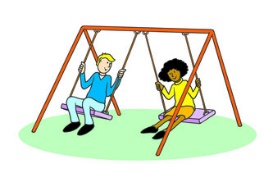 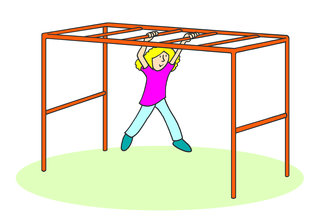 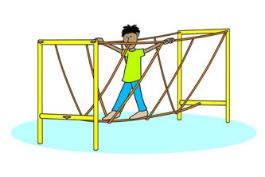 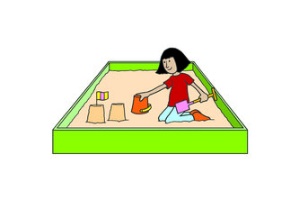 _________________          _________________           _________________        _________________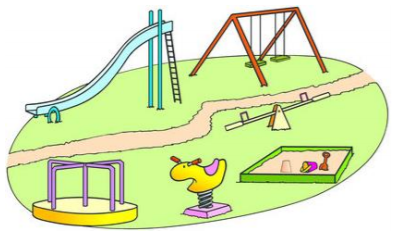 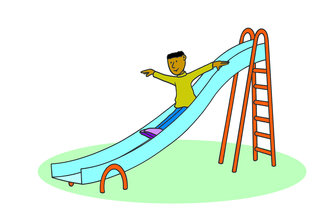 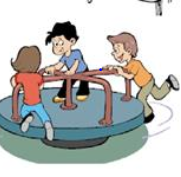 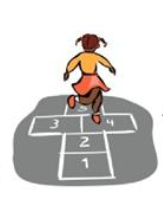 _________________          _________________         _________________      _________________Answer keyplayground slideswingseesawroundaboutsandpitmonkey bars          swingmonkey barsbridgesand pitplaygroundslideroundabouthopscotch                                                               Name: ____________________________    Surname: ____________________________    Nber: ____   Grade/Class: _____Name: ____________________________    Surname: ____________________________    Nber: ____   Grade/Class: _____Name: ____________________________    Surname: ____________________________    Nber: ____   Grade/Class: _____Assessment: _____________________________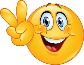 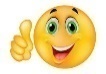 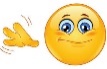 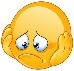 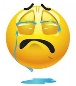 Date: ___________________________________________________    Date: ___________________________________________________    Assessment: _____________________________Teacher’s signature:___________________________Parent’s signature: